     ПОСТАНОВЛЕНИЕ                                           Главы муниципального образования«Натырбовское сельское поселение»«1» февраля  2023г.                                              № 3 .                                              с.Натырбово Отчёт о ходе реализации и эффективности муниципальной программы «Профилактика терроризма и экстремизма, минимизации и (или) ликвидации последствий терроризма и экстремизма на территории муниципального образования «Натырбовское сельское поселение» за 2022 год»  В соответствии с  Постановлением Правительства РФ от 02.08.2010 № 588 «Об утверждении  Порядка разработки, реализации и оценки эффективности государственных программ Российской Федерации», постановлением  главы МО «Натырбовское сельское поселение» от 30.09..2021 года № 36  «Об утверждении Порядка разработки, реализации и оценки эффективности муниципальных  программ  муниципального образования «Натырбовское сельское поселение»  П О С Т А Н О В Л Я Ю :Утвердить отчёт о ходе реализации и эффективности муниципальной программы «Профилактика терроризма и экстремизма, минимизации и (или) ликвидации последствий терроризма и экстремизма на территории муниципального образования «Натырбовское сельское поселение» за 2022 год» согласно приложению. Настоящее Постановление  обнародовать на информационном стенде в администрации  поселения  и разместить  на  официальном сайте администрации в сети  Интернет  по     адресу:  //adm-natyrbovo.ru//Настоящее Постановление вступает в силу со дня его подписанияГлава муниципального образования«Натырбовское сельское поселение»                                    Н.В. Касицына                                                                                                                     Приложение                                                                                                                                             к Постановлению главы                                                                                                                    МО «Натырбовское сельское поселение»                                                                                                                                      № 3  от  «1» февраля  2023г.                                        Годовой отчет о ходе реализации     Муниципальной  программы «Профилактика терроризма и     экстремизма, минимизации и (или) ликвидации последствий терроризма и экстремизма на территории муниципального образования «Натырбовское сельское  поселение» за 2022 год»  была утверждена постановлением главы муниципального образования «Натырбовское сельское поселение» № 49 от 28.12.2021 года. Первоначальная оценка эффективности реализацииМуниципальной  программы «Профилактика терроризма и     экстремизма, минимизации и (или) ликвидации последствий терроризма и экстремизма на территории муниципального образования «Натырбовское сельское  поселение» за 2022 год»Основными целями Программы являются:-обеспечение на территории муниципального образования «Натырбовское сельское поселение»  безопасности населения от террористических угроз и иных проявлений терроризма и экстремизма, предотвращение:- распространения международного терроризма и экстремизма, радикальных идей, основанных на национальной и религиозной исключительности;- возникновения очагов межнациональной и религиозной розни в результате попыток пропаганды экстремистской идеологии, являющейся причиной конфликтов;- гиперболизации региональных интересов и сепаратизм, развивающиеся в том числе вследствие целенаправленного вмешательства из-за рубежа и угрожающие государственной целостности;- незаконной миграции, создание препятствий к культурной адаптации иностранных граждан и их интеграции в российское общество, формированию замкнутых этнических анклавов;- социального и имущественного неравенства населения, сложностей в обеспечении равных возможностей для социального продвижения и доступа к важнейшим общественным благам;- утраты этнокультурного наследия, размывания традиционных российских духовно-нравственных ценностей, в том числе вследствие глобализации;- непреодоленных последствий межэтнических или этнотерриториальных конфликтов и противоречий на территории поселения.Основными задачами Программы являются:-повышение уровня межведомственного взаимодействия по профилактике терроризма;-профилактика религиозного, межнационального экстремизма в границах муниципального образования «Натырбовское сельское поселение»;  -исключение фактов незаконного использования иностранной рабочей силы;-профилактика экстремистских проявлений в молодежной среде, информирование населения муниципального образования «Натырбовское сельское поселение» по вопросам противодействия терроризму и экстремизму;- содействие правоохранительным органам в выявлении правонарушений и преступлений данной категории, а также ликвидации их последствий;- пропаганда толерантного поведения к людям других национальностей и религиозных конфессий;- участие в воспитательной работе среди детей и молодежи, направленной на устранение причин и условий, способствующих совершению действий экстремистского характера;-недопущение наличия нацистской атрибутики или символики, иных элементов атрибутики или символики экстремистской направленности на объектах муниципальной инфраструктуры.Исполнение мероприятий, предусмотренных Программой, позволили решить наиболее острые проблемы, стоящие перед администрацией сельского поселения  и обществом, в части создания положительных тенденций повышения уровня антитеррористической устойчивости поселения, что в результате оказало непосредственное влияние на укрепление общей безопасности.Информация о результатах достижения значений показателей (индикаторов) муниципальной программы за отчетный период:Информация о выполненных и невыполненных основных мероприятий, запланированных к реализации в отчетном году: 21/21*100 = 100%<*> При фактическом выполнении критерия оценки эффективности значение берется равным 1.ПОКАЗАТЕЛИ  ОЦЕНКИ  ЭФФЕКТИВНОСТИРЕАЛИЗАЦИИ   МУНИЦИПАЛЬНЫХ  ПРОГРАММЦелевые показатели:-Совершенно терактов (попыток теракта)-0-Совершенно актов экстремисткой направленности ( попыток)-0Оценка социально-экономической эффективности программы.- Не выявлено проявлений национальной и расовой нетерпимости;-Не выявлено распространение экстремисткой литературы;-Не выявлены экстремистские молодежные группировки;-В общественных местах и на улицах поселения создана обстановка спокойствия и безопасности;-Экономическая эффективность – снижение прямых и косвенных потерь от проявления экстремизма  и преступлений в общественных местах.  УРЫСЫЕ ФЕДЕРАЦИЕАДЫГЭ РЕСПУБЛИКМУНИЦИПАЛЬНЭ  ГЪЭПСЫКIЭ ЗИIЭ «НАТЫРБЫЕ  КЪОДЖЭ ПСЭУПI»385434 с. Натырбово,ул. Советская № 52adm751@mail.ru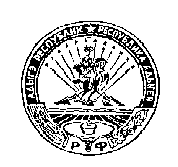 РОССИЙСКАЯ ФЕДЕРАЦИЯРЕСПУБЛИКА АДЫГЕЯМУНИЦИПАЛЬНОЕ ОБРАЗОВАНИЕ«НАТЫРБОВСКОЕ СЕЛЬСКОЕ ПОСЕЛЕНИЕ»385434 с. Натырбово, ул. Советская № 52adm751@mail.ru                                  Всего                                  Всего                                  ВсегоБюджет поселения (тыс. руб.)Бюджет поселения (тыс. руб.)Бюджет поселения (тыс. руб.)Бюджет поселения (тыс. руб.)Бюджет поселения (тыс. руб.)Привлеченные источники (тыс.руб.)Привлеченные источники (тыс.руб.)Выполненные мероприятияПрофинансировано всегоВ том числе кредит задолженностьосвоеноПлан на годПрофинансировано всегоВ том числе кредит. задолженностьосвоенопрофинансированоосвоеноРасшифровка источника финансированияпрограммы03,803,8     100%№п/п№п/пНаименование мероприятияИсполнителиСрок исполненияСрок исполненияРезультаты исполнения1123445I. Информационно-пропагандистское противодействие терроризму и экстремизмуI. Информационно-пропагандистское противодействие терроризму и экстремизмуI. Информационно-пропагандистское противодействие терроризму и экстремизмуI. Информационно-пропагандистское противодействие терроризму и экстремизмуI. Информационно-пропагандистское противодействие терроризму и экстремизмуI. Информационно-пропагандистское противодействие терроризму и экстремизмуI. Информационно-пропагандистское противодействие терроризму и экстремизму11Информирование населения о профилактике терроризма и экстремизма через СМИ  Заместитель Главы администрации сельского поселенияОдин раз в полугодиеОдин раз в полугодиеисполнено22Проведение лекций и бесед в  МБОУ СОШ №8 с.Натырбово, в МБОУ ООШ №12 х.Казенно-Кужорский,,  на собраниях граждан направленных на профилактику проявлений экстремизма, терроризма, преступлений против личности, общества, государства.  Заместитель директора по воспитательной работе (по согласованию), учитель ОБЖ (по согласованию), Заместитель главы администрации МО «Натырбовское сельское поселение», участковый уполномоченный полиции (по согласованию)ЕжегодноЕжегодноПроведена встреча с руководителями учреждений и организаций расположенных на территории поселенияс проведением инструктажей с целью усиления антитеррористической защищенности объектов, организации системы антитеррористической защиты33Распространение памяток, листовок среди населения, обеспечить наглядной агитацией в учреждения соц. СферыЗаместитель Главы администрации  МО «Натырбовское сельское поселение»Один раз в полугодиеОдин раз в полугодиеисполнено44Вести наблюдения за  парковкой   транспорта возле зданий школы, детского садаДиректора школ (по согласованию), заведующие детских садов (по согласованию)ПостоянноПостоянноисполнено55Организовать подготовку проектов, изготовление, приобретение буклетов, плакатов, памяток и рекомендаций  для учреждений, предприятий, организаций, расположенных на территории   сельского поселения по антитеррористической тематике Заместитель Главы администрации  МО «Натырбовское сельское поселение»Один раз в полугодиеОдин раз в полугодиеисполнено66Обеспечить подготовку и размещение в местах массового пребывания граждан информационных материалов о действиях в случае возникновения угроз террористического характера, а также размещение соответствующей информации на стендах. Заместитель Главы администрации  МО «Натырбовское сельское поселение»Один раз в полугодиеОдин раз в полугодиеисполненоII. Организационно-технические мероприятияII. Организационно-технические мероприятияII. Организационно-технические мероприятияII. Организационно-технические мероприятияII. Организационно-технические мероприятияII. Организационно-технические мероприятияII. Организационно-технические мероприятия11Проведение собраний с руководителями организаций и учреждений, индивидуальными предпринимателями, главами КФХ  по вопросам предупреждения террористических актов и правилам поведения при их возникновении. Заместитель Главы администрации  МО «Натырбовское сельское поселение»Два раза в годДва раза в годисполнено22Проводить  обследование  объектов особой важности  находящиеся  на территории сельского поселения (МБОУ СОШ №8 с.Натырбово, в МБОУ ООШ №12 х.Казенно-Кужорский, МБДОУ Детский сад общеразвивающего вида№14 с.Натырбово, МБДОУ Детский сад №9, пансионат для престарелых с.Натырбово, врачебная амбулатория с.Натырбово, ФАП х.Казенно-Кужорский, Дом Культуры, детская школа искусств, социальный дом).Рабочая группа при администрации МО «Натырбовское сельское поселение»ЕжеквартальноЕжеквартальноисполнено33Проводить комплекс мероприятий по выявлению и пресечению изготовления и распространения литературы, аудио- и видеоматериалов экстремистского толка, пропагандирующих разжигание национальной, расовой и религиозной враждыЗаместитель Главы администрации  МО «Натырбовское сельское поселение», участковый уполномоченный полиции (по согласованию)  ПостоянноПостоянноисполнено44Осуществлять обход территории   на предмет выявления и ликвидации последствий экстремистской деятельности, которые проявляются в виде нанесения на архитектурные сооружения символов и знаков экстремистской направленностиРабочая группа при администрации МО «Натырбовское сельское поселение»ЕжеквартальноЕжеквартальноисполнено55Проведение регулярных обследований на предмет технического состояния подвальных и чердачных помещений,  электрощитовых и др. подсобных помещенийРабочая группа при администрации МО «Натырбовское сельское поселение»ЕжеквартальноЕжеквартальноисполнено66Принимать участие в учебных заведениях профилактической работы, направленной на недопущение вовлечения детей и подростков в незаконную деятельность религиозных сект и экстремистских организаций. Распространение идей межнациональной терпимости, дружбы, добрососедства, взаимного уваженияАдминистрация МО «Натырбовское сельское поселение»,  Заместитель директора по воспитательной работе, учитель ОБЖ (по согласованию).Два раза в год Два раза в год исполнено7Принимать участие в проведении круглых столов, семинаров, с привлечением должностных лиц и    специалистов по мерам предупредительного характера при угрозах террористической и     экстремистской направленностиПринимать участие в проведении круглых столов, семинаров, с привлечением должностных лиц и    специалистов по мерам предупредительного характера при угрозах террористической и     экстремистской направленностиАдминистрация МО «Натырбовское сельское поселение»,  Заместитель директора по воспитательной работе, учитель ОБЖ (по согласованию).Администрация МО «Натырбовское сельское поселение»,  Заместитель директора по воспитательной работе, учитель ОБЖ (по согласованию).Два раза в годисполненоIII.  Профилактика религиозного, межнационального экстремизма в границах МО «Натырбовское сельское поселение»III.  Профилактика религиозного, межнационального экстремизма в границах МО «Натырбовское сельское поселение»III.  Профилактика религиозного, межнационального экстремизма в границах МО «Натырбовское сельское поселение»III.  Профилактика религиозного, межнационального экстремизма в границах МО «Натырбовское сельское поселение»III.  Профилактика религиозного, межнационального экстремизма в границах МО «Натырбовское сельское поселение»III.  Профилактика религиозного, межнационального экстремизма в границах МО «Натырбовское сельское поселение»III.  Профилактика религиозного, межнационального экстремизма в границах МО «Натырбовское сельское поселение»III.  Профилактика религиозного, межнационального экстремизма в границах МО «Натырбовское сельское поселение»III.  Профилактика религиозного, межнационального экстремизма в границах МО «Натырбовское сельское поселение»III.  Профилактика религиозного, межнационального экстремизма в границах МО «Натырбовское сельское поселение»III.  Профилактика религиозного, межнационального экстремизма в границах МО «Натырбовское сельское поселение»III.  Профилактика религиозного, межнационального экстремизма в границах МО «Натырбовское сельское поселение»III.  Профилактика религиозного, межнационального экстремизма в границах МО «Натырбовское сельское поселение»III.  Профилактика религиозного, межнационального экстремизма в границах МО «Натырбовское сельское поселение»III.  Профилактика религиозного, межнационального экстремизма в границах МО «Натырбовское сельское поселение»III.  Профилактика религиозного, межнационального экстремизма в границах МО «Натырбовское сельское поселение»III.  Профилактика религиозного, межнационального экстремизма в границах МО «Натырбовское сельское поселение»3.1Проведение тематических мероприятий (конкурсы, викторины) с целью формирования у граждан уважительного отношения к традициям и обычаям, языкам различных народов и национальностейПроведение тематических мероприятий (конкурсы, викторины) с целью формирования у граждан уважительного отношения к традициям и обычаям, языкам различных народов и национальностейПроведение тематических мероприятий (конкурсы, викторины) с целью формирования у граждан уважительного отношения к традициям и обычаям, языкам различных народов и национальностейПроведение тематических мероприятий (конкурсы, викторины) с целью формирования у граждан уважительного отношения к традициям и обычаям, языкам различных народов и национальностейПроведение тематических мероприятий (конкурсы, викторины) с целью формирования у граждан уважительного отношения к традициям и обычаям, языкам различных народов и национальностейПроведение тематических мероприятий (конкурсы, викторины) с целью формирования у граждан уважительного отношения к традициям и обычаям, языкам различных народов и национальностей Администрация МО «Натырбовское сельское поселение»,  Заместитель директора по воспитательной работе (по согласованию), СДК и сельская библиотека(по согласованию). Администрация МО «Натырбовское сельское поселение»,  Заместитель директора по воспитательной работе (по согласованию), СДК и сельская библиотека(по согласованию). Администрация МО «Натырбовское сельское поселение»,  Заместитель директора по воспитательной работе (по согласованию), СДК и сельская библиотека(по согласованию). Администрация МО «Натырбовское сельское поселение»,  Заместитель директора по воспитательной работе (по согласованию), СДК и сельская библиотека(по согласованию).Один раз в полугодиеОдин раз в полугодиеОдин раз в полугодиеисполненоисполненоисполнено3.2Проведение бесед с учащимися муниципальных учреждений образования по вопросам ответственности за совершение анонимных телефонных звонков с угрозами террористического характера, а также экстремистских действийПроведение бесед с учащимися муниципальных учреждений образования по вопросам ответственности за совершение анонимных телефонных звонков с угрозами террористического характера, а также экстремистских действийПроведение бесед с учащимися муниципальных учреждений образования по вопросам ответственности за совершение анонимных телефонных звонков с угрозами террористического характера, а также экстремистских действийПроведение бесед с учащимися муниципальных учреждений образования по вопросам ответственности за совершение анонимных телефонных звонков с угрозами террористического характера, а также экстремистских действийПроведение бесед с учащимися муниципальных учреждений образования по вопросам ответственности за совершение анонимных телефонных звонков с угрозами террористического характера, а также экстремистских действийПроведение бесед с учащимися муниципальных учреждений образования по вопросам ответственности за совершение анонимных телефонных звонков с угрозами террористического характера, а также экстремистских действий  Заместитель директора по воспитательной работе, учитель ОБЖ, Заместитель главы администрации МО «Натырбовское сельское поселение», участковый  уполномоченный полиции (по согласованию).  Заместитель директора по воспитательной работе, учитель ОБЖ, Заместитель главы администрации МО «Натырбовское сельское поселение», участковый  уполномоченный полиции (по согласованию).  Заместитель директора по воспитательной работе, учитель ОБЖ, Заместитель главы администрации МО «Натырбовское сельское поселение», участковый  уполномоченный полиции (по согласованию).  Заместитель директора по воспитательной работе, учитель ОБЖ, Заместитель главы администрации МО «Натырбовское сельское поселение», участковый  уполномоченный полиции (по согласованию).Второе полугодие Второе полугодие Второе полугодие исполненоисполненоисполнено3.3Проведение бесед с руководителями предприятий и организаций независимо от форм собственности направленные на исключение фактов незаконного использования иностранной рабочей силыПроведение бесед с руководителями предприятий и организаций независимо от форм собственности направленные на исключение фактов незаконного использования иностранной рабочей силыПроведение бесед с руководителями предприятий и организаций независимо от форм собственности направленные на исключение фактов незаконного использования иностранной рабочей силыПроведение бесед с руководителями предприятий и организаций независимо от форм собственности направленные на исключение фактов незаконного использования иностранной рабочей силыПроведение бесед с руководителями предприятий и организаций независимо от форм собственности направленные на исключение фактов незаконного использования иностранной рабочей силыПроведение бесед с руководителями предприятий и организаций независимо от форм собственности направленные на исключение фактов незаконного использования иностранной рабочей силы   Заместитель Главы администрации  МО «Натырбовское сельское поселение»   Заместитель Главы администрации  МО «Натырбовское сельское поселение»   Заместитель Главы администрации  МО «Натырбовское сельское поселение»   Заместитель Главы администрации  МО «Натырбовское сельское поселение»Во втором квартале и по мере необходимости Во втором квартале и по мере необходимости Во втором квартале и по мере необходимости исполненоисполненоисполнено3.4Обеспечение сбора информации о прибывающих в поселение беженцах и вынужденных переселенцах, с последующей проверкой их на причастность к террористическим и экстремистским организациям, незаконным вооруженным формированиямОбеспечение сбора информации о прибывающих в поселение беженцах и вынужденных переселенцах, с последующей проверкой их на причастность к террористическим и экстремистским организациям, незаконным вооруженным формированиямОбеспечение сбора информации о прибывающих в поселение беженцах и вынужденных переселенцах, с последующей проверкой их на причастность к террористическим и экстремистским организациям, незаконным вооруженным формированиямОбеспечение сбора информации о прибывающих в поселение беженцах и вынужденных переселенцах, с последующей проверкой их на причастность к террористическим и экстремистским организациям, незаконным вооруженным формированиямОбеспечение сбора информации о прибывающих в поселение беженцах и вынужденных переселенцах, с последующей проверкой их на причастность к террористическим и экстремистским организациям, незаконным вооруженным формированиямОбеспечение сбора информации о прибывающих в поселение беженцах и вынужденных переселенцах, с последующей проверкой их на причастность к террористическим и экстремистским организациям, незаконным вооруженным формированиямЗаместитель Главы администрации  МО «Натырбовское сельское поселение»,   участковый  уполномоченный полиции (по согласованию).Заместитель Главы администрации  МО «Натырбовское сельское поселение»,   участковый  уполномоченный полиции (по согласованию).Заместитель Главы администрации  МО «Натырбовское сельское поселение»,   участковый  уполномоченный полиции (по согласованию).Заместитель Главы администрации  МО «Натырбовское сельское поселение»,   участковый  уполномоченный полиции (по согласованию).ПостоянноПостоянноПостоянноисполненоисполненоисполнено3.5Проведение мероприятий с молодежью и в школах  по профилактике проявлений межнациональной ( межэтнической)  нетерпимости либо вражды и предупреждению конфликтов на национальной и религиозной  почве.Проведение мероприятий с молодежью и в школах  по профилактике проявлений межнациональной ( межэтнической)  нетерпимости либо вражды и предупреждению конфликтов на национальной и религиозной  почве.Проведение мероприятий с молодежью и в школах  по профилактике проявлений межнациональной ( межэтнической)  нетерпимости либо вражды и предупреждению конфликтов на национальной и религиозной  почве.Проведение мероприятий с молодежью и в школах  по профилактике проявлений межнациональной ( межэтнической)  нетерпимости либо вражды и предупреждению конфликтов на национальной и религиозной  почве.Проведение мероприятий с молодежью и в школах  по профилактике проявлений межнациональной ( межэтнической)  нетерпимости либо вражды и предупреждению конфликтов на национальной и религиозной  почве.Проведение мероприятий с молодежью и в школах  по профилактике проявлений межнациональной ( межэтнической)  нетерпимости либо вражды и предупреждению конфликтов на национальной и религиозной  почве.Заместитель Главы администрации  МО «Натырбовское сельское поселение»,   участковый  уполномоченный полиции (по согласованию), Заместитель директора по воспитательной работе (по согласованию),Заместитель Главы администрации  МО «Натырбовское сельское поселение»,   участковый  уполномоченный полиции (по согласованию), Заместитель директора по воспитательной работе (по согласованию),Заместитель Главы администрации  МО «Натырбовское сельское поселение»,   участковый  уполномоченный полиции (по согласованию), Заместитель директора по воспитательной работе (по согласованию),Заместитель Главы администрации  МО «Натырбовское сельское поселение»,   участковый  уполномоченный полиции (по согласованию), Заместитель директора по воспитательной работе (по согласованию),Один раз в полугодиеОдин раз в полугодиеОдин раз в полугодиеисполненоисполненоисполнено3.6Проведение бесед с населением МО «Натырбовское сельское поселение»  о неприятии и  недопущении пропаганды идей  экстремизма, ксенофобии, национальной исключительности, нацизма и их оправдания; вовлечение  религиозных организаций в межнациональное  и межконфессионное сотрудничествоПроведение бесед с населением МО «Натырбовское сельское поселение»  о неприятии и  недопущении пропаганды идей  экстремизма, ксенофобии, национальной исключительности, нацизма и их оправдания; вовлечение  религиозных организаций в межнациональное  и межконфессионное сотрудничествоПроведение бесед с населением МО «Натырбовское сельское поселение»  о неприятии и  недопущении пропаганды идей  экстремизма, ксенофобии, национальной исключительности, нацизма и их оправдания; вовлечение  религиозных организаций в межнациональное  и межконфессионное сотрудничествоПроведение бесед с населением МО «Натырбовское сельское поселение»  о неприятии и  недопущении пропаганды идей  экстремизма, ксенофобии, национальной исключительности, нацизма и их оправдания; вовлечение  религиозных организаций в межнациональное  и межконфессионное сотрудничествоПроведение бесед с населением МО «Натырбовское сельское поселение»  о неприятии и  недопущении пропаганды идей  экстремизма, ксенофобии, национальной исключительности, нацизма и их оправдания; вовлечение  религиозных организаций в межнациональное  и межконфессионное сотрудничествоПроведение бесед с населением МО «Натырбовское сельское поселение»  о неприятии и  недопущении пропаганды идей  экстремизма, ксенофобии, национальной исключительности, нацизма и их оправдания; вовлечение  религиозных организаций в межнациональное  и межконфессионное сотрудничество   Заместитель Главы администрации  МО «Натырбовское сельское поселение»   Заместитель Главы администрации  МО «Натырбовское сельское поселение»   Заместитель Главы администрации  МО «Натырбовское сельское поселение»   Заместитель Главы администрации  МО «Натырбовское сельское поселение»постояннопостояннопостоянноисполненоисполненоисполнено3.7Обеспечение общественной безопасности при подготовке и проведении выборов и массовых мероприятийОбеспечение общественной безопасности при подготовке и проведении выборов и массовых мероприятийОбеспечение общественной безопасности при подготовке и проведении выборов и массовых мероприятийОбеспечение общественной безопасности при подготовке и проведении выборов и массовых мероприятийОбеспечение общественной безопасности при подготовке и проведении выборов и массовых мероприятийОбеспечение общественной безопасности при подготовке и проведении выборов и массовых мероприятийГлава  МО «Натырбовское сельское поселение»Глава  МО «Натырбовское сельское поселение»Глава  МО «Натырбовское сельское поселение»Глава  МО «Натырбовское сельское поселение»По мере необходимостиПо мере необходимостиПо мере необходимостиисполненоисполненоисполненоI V.  Профилактика нарушений законодательства о гражданстве,  предупреждение и пресечение нелегальной миграции как канала проникновения членов экстремистских и террористических организацийI V.  Профилактика нарушений законодательства о гражданстве,  предупреждение и пресечение нелегальной миграции как канала проникновения членов экстремистских и террористических организацийI V.  Профилактика нарушений законодательства о гражданстве,  предупреждение и пресечение нелегальной миграции как канала проникновения членов экстремистских и террористических организацийI V.  Профилактика нарушений законодательства о гражданстве,  предупреждение и пресечение нелегальной миграции как канала проникновения членов экстремистских и террористических организацийI V.  Профилактика нарушений законодательства о гражданстве,  предупреждение и пресечение нелегальной миграции как канала проникновения членов экстремистских и террористических организацийI V.  Профилактика нарушений законодательства о гражданстве,  предупреждение и пресечение нелегальной миграции как канала проникновения членов экстремистских и террористических организацийI V.  Профилактика нарушений законодательства о гражданстве,  предупреждение и пресечение нелегальной миграции как канала проникновения членов экстремистских и террористических организацийI V.  Профилактика нарушений законодательства о гражданстве,  предупреждение и пресечение нелегальной миграции как канала проникновения членов экстремистских и террористических организацийI V.  Профилактика нарушений законодательства о гражданстве,  предупреждение и пресечение нелегальной миграции как канала проникновения членов экстремистских и террористических организацийI V.  Профилактика нарушений законодательства о гражданстве,  предупреждение и пресечение нелегальной миграции как канала проникновения членов экстремистских и террористических организацийI V.  Профилактика нарушений законодательства о гражданстве,  предупреждение и пресечение нелегальной миграции как канала проникновения членов экстремистских и террористических организацийI V.  Профилактика нарушений законодательства о гражданстве,  предупреждение и пресечение нелегальной миграции как канала проникновения членов экстремистских и террористических организацийI V.  Профилактика нарушений законодательства о гражданстве,  предупреждение и пресечение нелегальной миграции как канала проникновения членов экстремистских и террористических организацийI V.  Профилактика нарушений законодательства о гражданстве,  предупреждение и пресечение нелегальной миграции как канала проникновения членов экстремистских и террористических организацийI V.  Профилактика нарушений законодательства о гражданстве,  предупреждение и пресечение нелегальной миграции как канала проникновения членов экстремистских и террористических организацийI V.  Профилактика нарушений законодательства о гражданстве,  предупреждение и пресечение нелегальной миграции как канала проникновения членов экстремистских и террористических организацийI V.  Профилактика нарушений законодательства о гражданстве,  предупреждение и пресечение нелегальной миграции как канала проникновения членов экстремистских и террористических организаций4.14.1Направление в правоохранительные органы сведений о жилых помещениях, сдаваемых в наем, без регистрации в них гражданНаправление в правоохранительные органы сведений о жилых помещениях, сдаваемых в наем, без регистрации в них гражданАдминистрация МО «Натырбовское сельское поселение».Администрация МО «Натырбовское сельское поселение».Администрация МО «Натырбовское сельское поселение».Администрация МО «Натырбовское сельское поселение».По мере выявленияПо мере выявленияПо мере выявленияПо мере выявленияисполненоисполненоисполненоисполненоисполнено4.24.2Содействие Отделению по вопросам миграции МВД России по Кошехабльскому району в выявлении нарушений законодательства о гражданствеСодействие Отделению по вопросам миграции МВД России по Кошехабльскому району в выявлении нарушений законодательства о гражданствеАдминистрация МО «Натырбовское сельское поселение».Администрация МО «Натырбовское сельское поселение».Администрация МО «Натырбовское сельское поселение».Администрация МО «Натырбовское сельское поселение».По мере необходимостиПо мере необходимостиПо мере необходимостиПо мере необходимостиисполненоисполненоисполненоисполненоисполненоV Профилактическая работа с лицами, подверженными воздействию идеологии терроризма, а также подпавшими под ее влияние.V Профилактическая работа с лицами, подверженными воздействию идеологии терроризма, а также подпавшими под ее влияние.V Профилактическая работа с лицами, подверженными воздействию идеологии терроризма, а также подпавшими под ее влияние.V Профилактическая работа с лицами, подверженными воздействию идеологии терроризма, а также подпавшими под ее влияние.V Профилактическая работа с лицами, подверженными воздействию идеологии терроризма, а также подпавшими под ее влияние.V Профилактическая работа с лицами, подверженными воздействию идеологии терроризма, а также подпавшими под ее влияние.V Профилактическая работа с лицами, подверженными воздействию идеологии терроризма, а также подпавшими под ее влияние.V Профилактическая работа с лицами, подверженными воздействию идеологии терроризма, а также подпавшими под ее влияние.V Профилактическая работа с лицами, подверженными воздействию идеологии терроризма, а также подпавшими под ее влияние.V Профилактическая работа с лицами, подверженными воздействию идеологии терроризма, а также подпавшими под ее влияние.V Профилактическая работа с лицами, подверженными воздействию идеологии терроризма, а также подпавшими под ее влияние.V Профилактическая работа с лицами, подверженными воздействию идеологии терроризма, а также подпавшими под ее влияние.V Профилактическая работа с лицами, подверженными воздействию идеологии терроризма, а также подпавшими под ее влияние.V Профилактическая работа с лицами, подверженными воздействию идеологии терроризма, а также подпавшими под ее влияние.V Профилактическая работа с лицами, подверженными воздействию идеологии терроризма, а также подпавшими под ее влияние.V Профилактическая работа с лицами, подверженными воздействию идеологии терроризма, а также подпавшими под ее влияние.V Профилактическая работа с лицами, подверженными воздействию идеологии терроризма, а также подпавшими под ее влияние.5.15.15.1Проведение с членами семей лиц, причастных к террористической деятельности (действующих, осужденных, нейтрализованных), в том числе возвратившихся из стран с повышенной террористической активностью, бесед по разъяснению норм законодательства Российской Федерации, устанавливающих  ответственность за участие и содействие террористической деятельности, а также оказания указанным лицам социальной, психологической и правовой помощи при участии представителей религиозных и общественных организаций.Проведение с членами семей лиц, причастных к террористической деятельности (действующих, осужденных, нейтрализованных), в том числе возвратившихся из стран с повышенной террористической активностью, бесед по разъяснению норм законодательства Российской Федерации, устанавливающих  ответственность за участие и содействие террористической деятельности, а также оказания указанным лицам социальной, психологической и правовой помощи при участии представителей религиозных и общественных организаций. Администрация МО «Натырбовское сельское поселение»,   участковый  уполномоченный полиции (по согласованию). Администрация МО «Натырбовское сельское поселение»,   участковый  уполномоченный полиции (по согласованию). Администрация МО «Натырбовское сельское поселение»,   участковый  уполномоченный полиции (по согласованию). Администрация МО «Натырбовское сельское поселение»,   участковый  уполномоченный полиции (по согласованию).ежегодноежегодноежегодноежегодно5.25.25.2Проведение с молодёжью, в том числе с лицами, состоящими на профилактическом учете и (или) находящимися под административным  надзором в органах внутренних дел в связи с причастностью к совершению правонарушений в сфере общественной безопасности, профилактических мероприятий в форме индивидуальных  (групповых) бесед по формированию стойкого неприятия идеологии терроризма и привитию традиционных российских духовно-нравственных ценностей с привлечением к указанной работе представителей религиозных, общественных и спортивных организаций.Проведение с молодёжью, в том числе с лицами, состоящими на профилактическом учете и (или) находящимися под административным  надзором в органах внутренних дел в связи с причастностью к совершению правонарушений в сфере общественной безопасности, профилактических мероприятий в форме индивидуальных  (групповых) бесед по формированию стойкого неприятия идеологии терроризма и привитию традиционных российских духовно-нравственных ценностей с привлечением к указанной работе представителей религиозных, общественных и спортивных организаций.Администрация МО «Натырбовское сельское поселение»,   участковый  уполномоченный полиции (по согласованию).Администрация МО «Натырбовское сельское поселение»,   участковый  уполномоченный полиции (по согласованию).Администрация МО «Натырбовское сельское поселение»,   участковый  уполномоченный полиции (по согласованию).Администрация МО «Натырбовское сельское поселение»,   участковый  уполномоченный полиции (по согласованию).ежегодно ежегодно ежегодно ежегодно исполненоисполненоисполненоисполненоVI.  Меры по формированию у населения муниципального образования «Натырбовское сельское поселение» антитеррористического сознания.VI.  Меры по формированию у населения муниципального образования «Натырбовское сельское поселение» антитеррористического сознания.VI.  Меры по формированию у населения муниципального образования «Натырбовское сельское поселение» антитеррористического сознания.VI.  Меры по формированию у населения муниципального образования «Натырбовское сельское поселение» антитеррористического сознания.VI.  Меры по формированию у населения муниципального образования «Натырбовское сельское поселение» антитеррористического сознания.VI.  Меры по формированию у населения муниципального образования «Натырбовское сельское поселение» антитеррористического сознания.VI.  Меры по формированию у населения муниципального образования «Натырбовское сельское поселение» антитеррористического сознания.VI.  Меры по формированию у населения муниципального образования «Натырбовское сельское поселение» антитеррористического сознания.VI.  Меры по формированию у населения муниципального образования «Натырбовское сельское поселение» антитеррористического сознания.VI.  Меры по формированию у населения муниципального образования «Натырбовское сельское поселение» антитеррористического сознания.VI.  Меры по формированию у населения муниципального образования «Натырбовское сельское поселение» антитеррористического сознания.VI.  Меры по формированию у населения муниципального образования «Натырбовское сельское поселение» антитеррористического сознания.VI.  Меры по формированию у населения муниципального образования «Натырбовское сельское поселение» антитеррористического сознания.VI.  Меры по формированию у населения муниципального образования «Натырбовское сельское поселение» антитеррористического сознания.VI.  Меры по формированию у населения муниципального образования «Натырбовское сельское поселение» антитеррористического сознания.VI.  Меры по формированию у населения муниципального образования «Натырбовское сельское поселение» антитеррористического сознания.VI.  Меры по формированию у населения муниципального образования «Натырбовское сельское поселение» антитеррористического сознания.6.16.16.1Провести, в целях развития у населения, прежде всего  молодежи, активной гражданской позиции, направленной на неприятие идеологии терроризма,   общественно-политические, культурные и спортивные мероприятия, посвященные Дню солидарности в борьбе с терроризмом (3сентября). При реализации указанных мероприятий обеспечить максимальный охват участников из различных категорий населения с привлечением авторитетных представителей общественных и религиозных организаций,  культуры и спорта.Провести, в целях развития у населения, прежде всего  молодежи, активной гражданской позиции, направленной на неприятие идеологии терроризма,   общественно-политические, культурные и спортивные мероприятия, посвященные Дню солидарности в борьбе с терроризмом (3сентября). При реализации указанных мероприятий обеспечить максимальный охват участников из различных категорий населения с привлечением авторитетных представителей общественных и религиозных организаций,  культуры и спорта.Администрация МО «Натырбовское сельское поселение»,  Заместитель директора по воспитательной работе, учитель ОБЖ (по согласованию).Администрация МО «Натырбовское сельское поселение»,  Заместитель директора по воспитательной работе, учитель ОБЖ (по согласованию).Администрация МО «Натырбовское сельское поселение»,  Заместитель директора по воспитательной работе, учитель ОБЖ (по согласованию).Администрация МО «Натырбовское сельское поселение»,  Заместитель директора по воспитательной работе, учитель ОБЖ (по согласованию).СентябрьСентябрьСентябрьСентябрьисполненоисполненоисполненоисполнено6.26.26.2Провести, в целях снижения уязвимости молодежи от воздействия идеологии терроризма на базе образовательных организаций (в том числе с участием представителей религиозных и общественных организаций, деятелей культуры и искусства), воспитательные и культурно-просветительские мероприятия, направленные на развитие у детей и молодежи неприятия идеологии терроризма и привитием традиционных российских духовно-нравственных ценностей.Провести, в целях снижения уязвимости молодежи от воздействия идеологии терроризма на базе образовательных организаций (в том числе с участием представителей религиозных и общественных организаций, деятелей культуры и искусства), воспитательные и культурно-просветительские мероприятия, направленные на развитие у детей и молодежи неприятия идеологии терроризма и привитием традиционных российских духовно-нравственных ценностей.Администрация МО «Натырбовское сельское поселение»,  Заместитель директора по воспитательной работе (по согласованию).Администрация МО «Натырбовское сельское поселение»,  Заместитель директора по воспитательной работе (по согласованию).Администрация МО «Натырбовское сельское поселение»,  Заместитель директора по воспитательной работе (по согласованию).Администрация МО «Натырбовское сельское поселение»,  Заместитель директора по воспитательной работе (по согласованию).ежегодноежегодноежегодноежегодноисполненоисполненоисполненоисполненоVII . Мероприятия по выявлению в сети «Интернет» противоправного контента террористической и экстремисткой направленности  с последующем уведомлением об этом территориальных правоохранительных органов и органов безопасности, в том числе прокуратуры района для принятия  своевременных мер по ограничению доступа к таковымVII . Мероприятия по выявлению в сети «Интернет» противоправного контента террористической и экстремисткой направленности  с последующем уведомлением об этом территориальных правоохранительных органов и органов безопасности, в том числе прокуратуры района для принятия  своевременных мер по ограничению доступа к таковымVII . Мероприятия по выявлению в сети «Интернет» противоправного контента террористической и экстремисткой направленности  с последующем уведомлением об этом территориальных правоохранительных органов и органов безопасности, в том числе прокуратуры района для принятия  своевременных мер по ограничению доступа к таковымVII . Мероприятия по выявлению в сети «Интернет» противоправного контента террористической и экстремисткой направленности  с последующем уведомлением об этом территориальных правоохранительных органов и органов безопасности, в том числе прокуратуры района для принятия  своевременных мер по ограничению доступа к таковымVII . Мероприятия по выявлению в сети «Интернет» противоправного контента террористической и экстремисткой направленности  с последующем уведомлением об этом территориальных правоохранительных органов и органов безопасности, в том числе прокуратуры района для принятия  своевременных мер по ограничению доступа к таковымVII . Мероприятия по выявлению в сети «Интернет» противоправного контента террористической и экстремисткой направленности  с последующем уведомлением об этом территориальных правоохранительных органов и органов безопасности, в том числе прокуратуры района для принятия  своевременных мер по ограничению доступа к таковымVII . Мероприятия по выявлению в сети «Интернет» противоправного контента террористической и экстремисткой направленности  с последующем уведомлением об этом территориальных правоохранительных органов и органов безопасности, в том числе прокуратуры района для принятия  своевременных мер по ограничению доступа к таковымVII . Мероприятия по выявлению в сети «Интернет» противоправного контента террористической и экстремисткой направленности  с последующем уведомлением об этом территориальных правоохранительных органов и органов безопасности, в том числе прокуратуры района для принятия  своевременных мер по ограничению доступа к таковымVII . Мероприятия по выявлению в сети «Интернет» противоправного контента террористической и экстремисткой направленности  с последующем уведомлением об этом территориальных правоохранительных органов и органов безопасности, в том числе прокуратуры района для принятия  своевременных мер по ограничению доступа к таковымVII . Мероприятия по выявлению в сети «Интернет» противоправного контента террористической и экстремисткой направленности  с последующем уведомлением об этом территориальных правоохранительных органов и органов безопасности, в том числе прокуратуры района для принятия  своевременных мер по ограничению доступа к таковымVII . Мероприятия по выявлению в сети «Интернет» противоправного контента террористической и экстремисткой направленности  с последующем уведомлением об этом территориальных правоохранительных органов и органов безопасности, в том числе прокуратуры района для принятия  своевременных мер по ограничению доступа к таковымVII . Мероприятия по выявлению в сети «Интернет» противоправного контента террористической и экстремисткой направленности  с последующем уведомлением об этом территориальных правоохранительных органов и органов безопасности, в том числе прокуратуры района для принятия  своевременных мер по ограничению доступа к таковымVII . Мероприятия по выявлению в сети «Интернет» противоправного контента террористической и экстремисткой направленности  с последующем уведомлением об этом территориальных правоохранительных органов и органов безопасности, в том числе прокуратуры района для принятия  своевременных мер по ограничению доступа к таковымVII . Мероприятия по выявлению в сети «Интернет» противоправного контента террористической и экстремисткой направленности  с последующем уведомлением об этом территориальных правоохранительных органов и органов безопасности, в том числе прокуратуры района для принятия  своевременных мер по ограничению доступа к таковымVII . Мероприятия по выявлению в сети «Интернет» противоправного контента террористической и экстремисткой направленности  с последующем уведомлением об этом территориальных правоохранительных органов и органов безопасности, в том числе прокуратуры района для принятия  своевременных мер по ограничению доступа к таковым7.17.1Проведение активной политики в использовании средств информации как при выявлении и пресечении фактов террористических       проявлений, так и при  освещении вопросов, оказывающих влияние на формирование позитивного правосознания подростков и молодежиПроведение активной политики в использовании средств информации как при выявлении и пресечении фактов террористических       проявлений, так и при  освещении вопросов, оказывающих влияние на формирование позитивного правосознания подростков и молодежиПроведение активной политики в использовании средств информации как при выявлении и пресечении фактов террористических       проявлений, так и при  освещении вопросов, оказывающих влияние на формирование позитивного правосознания подростков и молодежиПроведение активной политики в использовании средств информации как при выявлении и пресечении фактов террористических       проявлений, так и при  освещении вопросов, оказывающих влияние на формирование позитивного правосознания подростков и молодежиАдминистрация МО «Натырбовское сельское поселение»  Администрация МО «Натырбовское сельское поселение»  Администрация МО «Натырбовское сельское поселение»  Администрация МО «Натырбовское сельское поселение»  постояннопостояннопостояннопостоянноисполненоисполнено7.27.2Проведение постоянного мониторинга социальных сетей  в сети «Интернет» противоправного контента террористической и экстремисткой направленности  с последующем уведомлением об этом территориальных правоохранительных органов и органов безопасности, в том числе прокуратуры района для принятия  своевременных мер по ограничению доступа к таковымПроведение постоянного мониторинга социальных сетей  в сети «Интернет» противоправного контента террористической и экстремисткой направленности  с последующем уведомлением об этом территориальных правоохранительных органов и органов безопасности, в том числе прокуратуры района для принятия  своевременных мер по ограничению доступа к таковымПроведение постоянного мониторинга социальных сетей  в сети «Интернет» противоправного контента террористической и экстремисткой направленности  с последующем уведомлением об этом территориальных правоохранительных органов и органов безопасности, в том числе прокуратуры района для принятия  своевременных мер по ограничению доступа к таковымПроведение постоянного мониторинга социальных сетей  в сети «Интернет» противоправного контента террористической и экстремисткой направленности  с последующем уведомлением об этом территориальных правоохранительных органов и органов безопасности, в том числе прокуратуры района для принятия  своевременных мер по ограничению доступа к таковымАдминистрация МО «Натырбовское сельское поселение»  Администрация МО «Натырбовское сельское поселение»  Администрация МО «Натырбовское сельское поселение»  Администрация МО «Натырбовское сельское поселение»  постояннопостояннопостояннопостоянноисполненоисполнено7.37.3Постоянное информирование населения о мерах, принимаемых по противодействию терроризму                  и экстремизму антитеррористической  комиссией администрацииПостоянное информирование населения о мерах, принимаемых по противодействию терроризму                  и экстремизму антитеррористической  комиссией администрацииПостоянное информирование населения о мерах, принимаемых по противодействию терроризму                  и экстремизму антитеррористической  комиссией администрацииПостоянное информирование населения о мерах, принимаемых по противодействию терроризму                  и экстремизму антитеррористической  комиссией администрацииАдминистрация МО «Натырбовское сельское поселение»  Администрация МО «Натырбовское сельское поселение»  Администрация МО «Натырбовское сельское поселение»  Администрация МО «Натырбовское сельское поселение»  постояннопостояннопостояннопостоянноисполненоисполнено№ п/пНаименование показателя (индикатора)Ед.изм.Значения показателей (индикаторов) муниципальной программы Значения показателей (индикаторов) муниципальной программы Степень достижения значений показателей (индикаторов) муниципальной программыИсточник информации для оценки достижений значений показателей (индикаторов), причины отклонений фактически достигнутых значений показателей (индикаторов)  от их плановых значений№ п/пНаименование показателя (индикатора)Ед.изм.плановые фактически достигнутые Степень достижения значений показателей (индикаторов) муниципальной программыИсточник информации для оценки достижений значений показателей (индикаторов), причины отклонений фактически достигнутых значений показателей (индикаторов)  от их плановых значений1.Количество мероприятий воспитательного, пропагандистского и профилактического характераединиц22     100Отчет2.Количество публикаций и  иных материалов антитеррористической тематики, размещенных в средствах массовой информацииединиц22100Газета «Кошехабльские вести»№ п/пПоказательВариант оценки  Значение12341.Актуальность  на  настоящий       момент программы   в    целом и    ее    мероприятийсоответствует не соответствует10 2.Соответствие  количества достигнутых            и запланированных   программой     критериев оценки эффективности    отношение количества достигнутых к количеству  запланированных программой критериев    оценки эффективности13.Выполнение мероприятий программы:3.1.В отчетном году         отношение выполненных мероприятий (*)к общему числу  запланированных мероприятийпрограммы14.Уровень фактического объема    финансирования программы  с  начала  ее реализации 4.1.Уровень     фактического объема финансирования  в отчетном финансовом годуотношение фактического объема финансирования    к объему финансирования, запланированному программой1